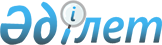 "Қазақстан Республикасының жер заңнамасына сәйкес пайдаланылмайтын ауыл шаруашылығы мақсатындағы жерлерге базалық жер салығының мөлшерлемесін жоғарылату туралы" Сәтбаев қалалық мәслихатының 2015 жылғы 10 тамыздағы № 362 шешімінің күші жойылды деп тану туралыҚарағанды облысы Сәтбаев қалалық мәслихатының 2015 жылғы 25 желтоқсандағы № 414 шешімі      "Нормативтік құқықтық актілер туралы" Қазақстан Республикасының 1998 жылғы 24 наурыздағы Заңының негізінде қалалық мәслихат ШЕШІМ ЕТТІ:

      "Қазақстан Республикасының жер заңнамасына сәйкес пайдаланылмайтын ауыл шаруашылығы мақсатындағы жерлерге базалық жер салығының мөлшерлемесін жоғарылату туралы" Сәтбаев қалалық мәслихатының 2015 жылғы 10 тамыздағы № 362 шешімінің (Нормативтік құқықтық актілерді мемлекеттік тіркеу тізілімінде № 3392 болып тіркелген, "Шарайна" газетінің 2015 жылғы 4 қыркүйектегі 35 (2173) нөмірінде және 2015 жылғы 11 қыркүйекте "Әділет" ақпараттық-құқықтық жүйесінде жарияланған) күші жойылды деп танылсын. 


					© 2012. Қазақстан Республикасы Әділет министрлігінің «Қазақстан Республикасының Заңнама және құқықтық ақпарат институты» ШЖҚ РМК
				
      Сессия төрағасы

Қ. Әділбаев

      Қалалық мәслихат хатшысы

Т. Хмилярчук
